Do you wish to retain Sunningdale Library Service?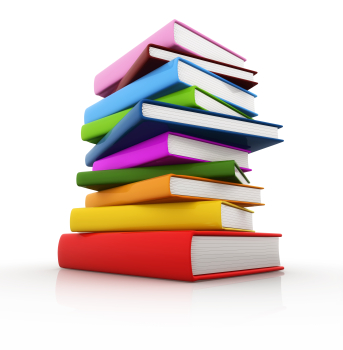 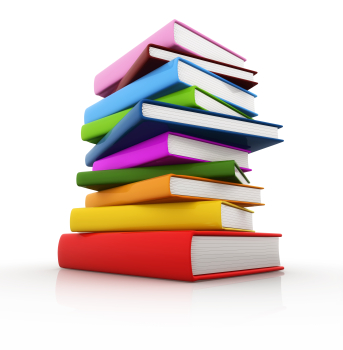 JUST 3 QUESTIONSThe Royal Borough of Windsor and Maidenhead Consultation on library services finished on the 30 April 2021 with the outcome that Sunningdale will lose the provision of a library via the container library which currently visits on a Friday, Saturday, and Sunday.Our library service will remain at a reduced 9 hours per week from June to September 2021, but without any other funding, it will then stop, and ASCOT will be the closest library.Sunningdale Parish Council, your local council, is prepared to provide space and some of the funding required to continue the library provision for Sunningdale, but before we do so, we need to know whether this is what you want.So, we ask you to answer JUST 3 QUESTIONS and then we will know your views.1. Do you want to keep a library service in Sunningdale? YES	NO	
2. Would you agree to pay an extra £2.60 per household PER YEAR to assist the Parish Council to fund 9 hours of library service? (Charge based on Band D council tax band)YES 	NO
3. Would you agree to pay an extra £4.62 per household PER YEAR to assist the Parish Council to fund 16 hours of library service? (Charge based on Band D council tax band)YES	NOThank you for your answers.Please confirm you are a Sunningdale Resident.				YES		NOIf not please provide your postcode for reference.			Postcode:	Please ensure all answers are received by the council not later than 6pm Monday 21 June 2021.  Either by completing this form or emailing the council on the email below with your 3 answers.If you would like more information, please feel free to contact the council by:Email – clerk@sunningdaleparish.org.ukTelephone – 01344 874268